Marking keyMarking is introduced at an age appropriate stage as defined by the teacher.CodeMeaning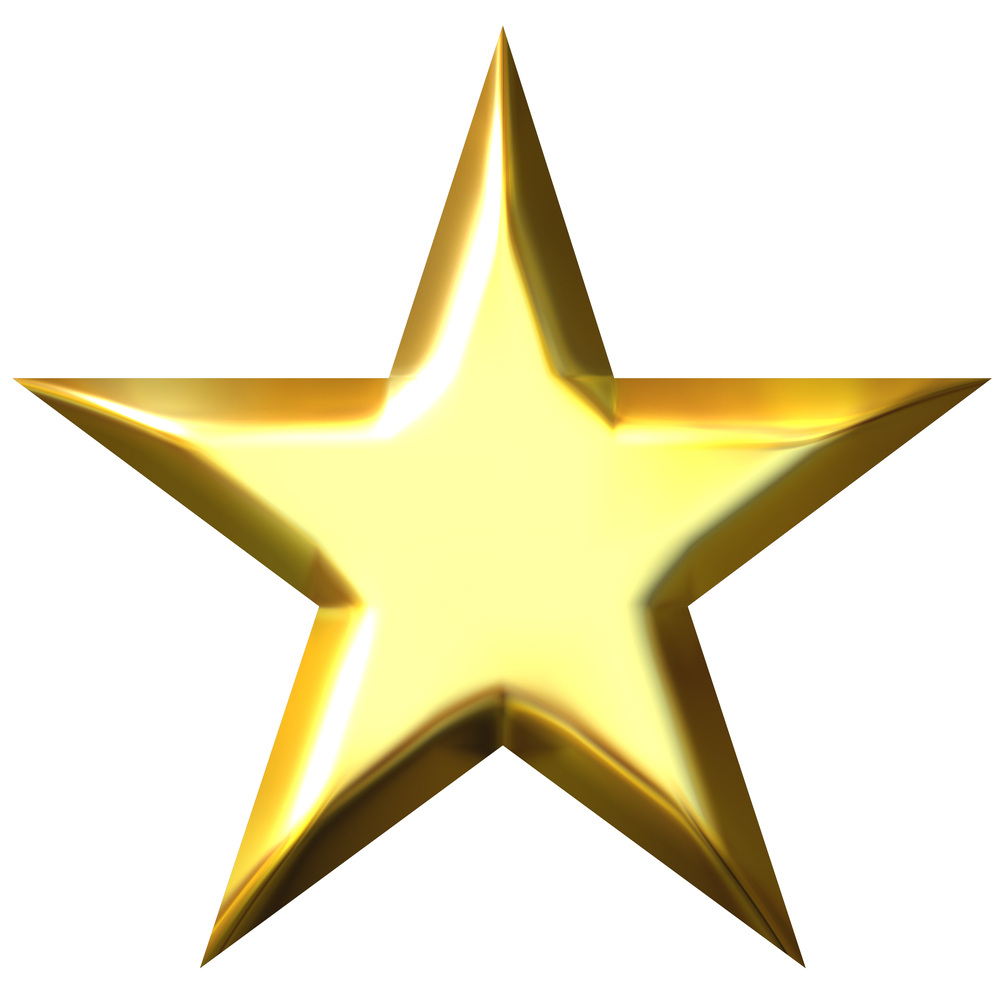 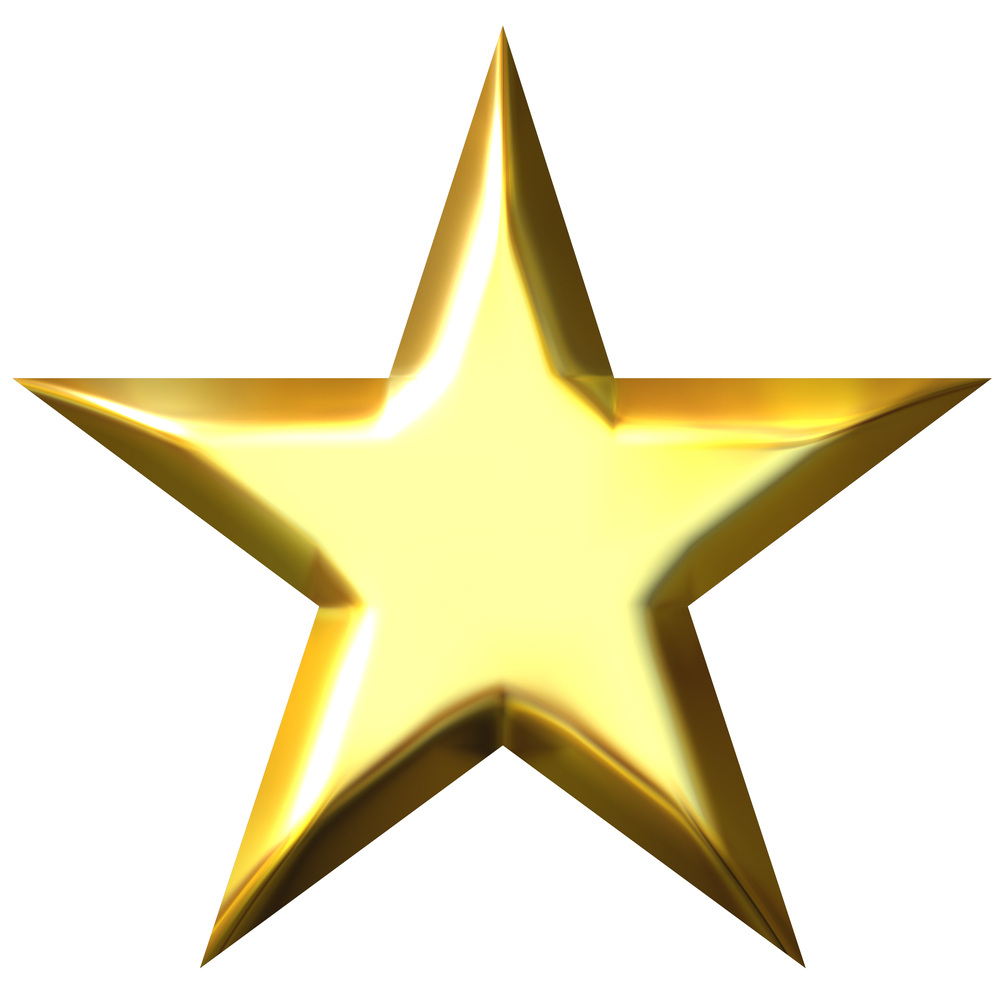 A sun or a star symbol is used to show the piece of work has met the learning objective.My next steps in learning.The comment shows how I can move my learning on.  A model may be used to show a good example.SPIncorrect spelling. Word underlined.   or .Correct or incorrect answer.Individual discussion took place.(circle around a mistake)Example: missing capital letter or full stopDate?No dateTitle?No titleName?No name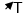 I need to complete more work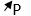 I need to improve my presentation  Highlighted  This shows where success criteria from the lesson have been achieved in the work. It means tickled pink. HighlightedThese parts of my work are highlighted green for growth. These are the parts of my work that I need to edit and improve.I still feel unsure about somethingI totally understand